Supplementary Material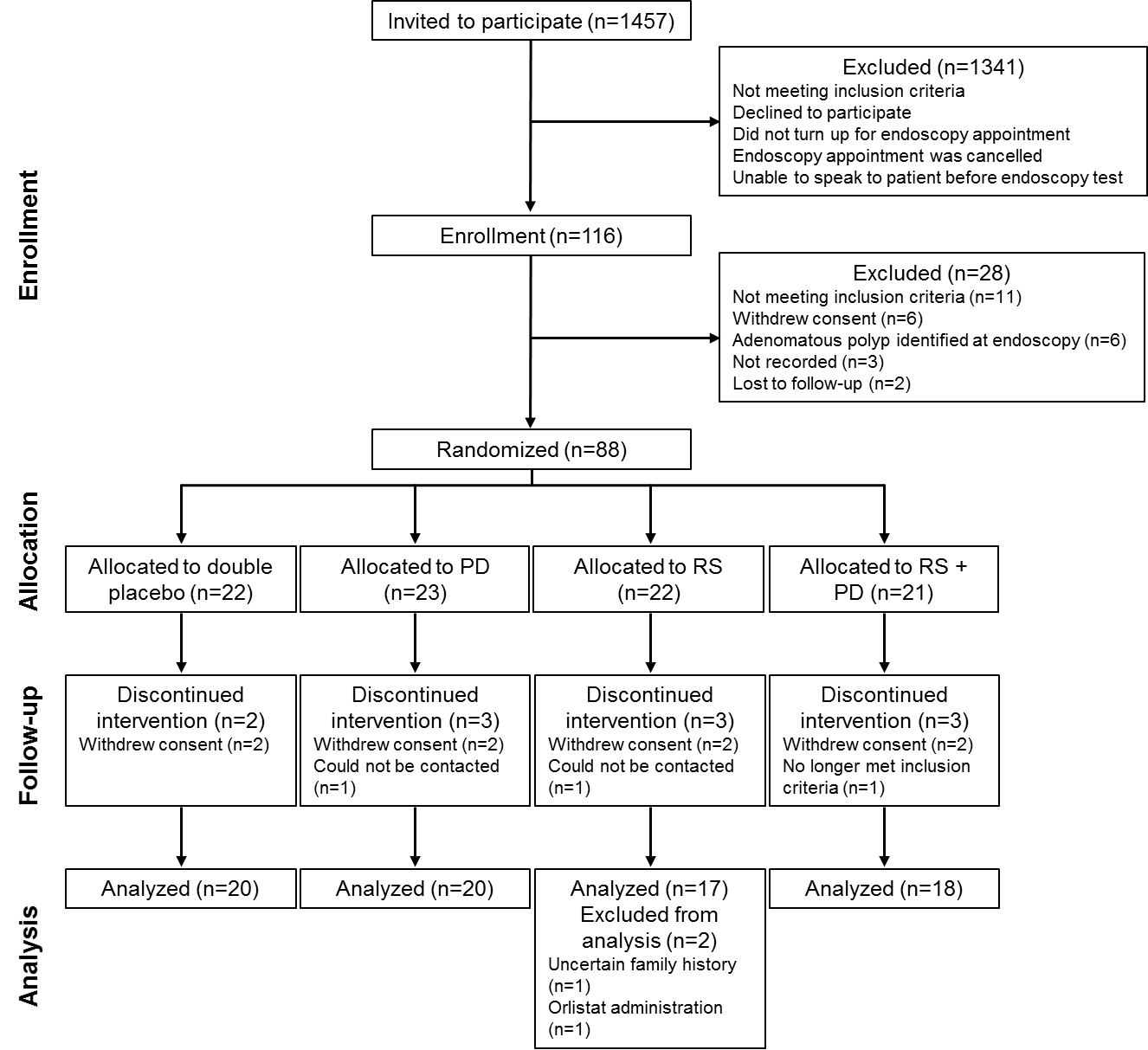 Supplementary Figure 1: Consolidated Standards of Reporting Trials Diagram: flow of participants through the Dietary Intervention, Stem cells and Colorectal cancer Study randomized controlled trial. PD, polydextrose; RS, resistant starch.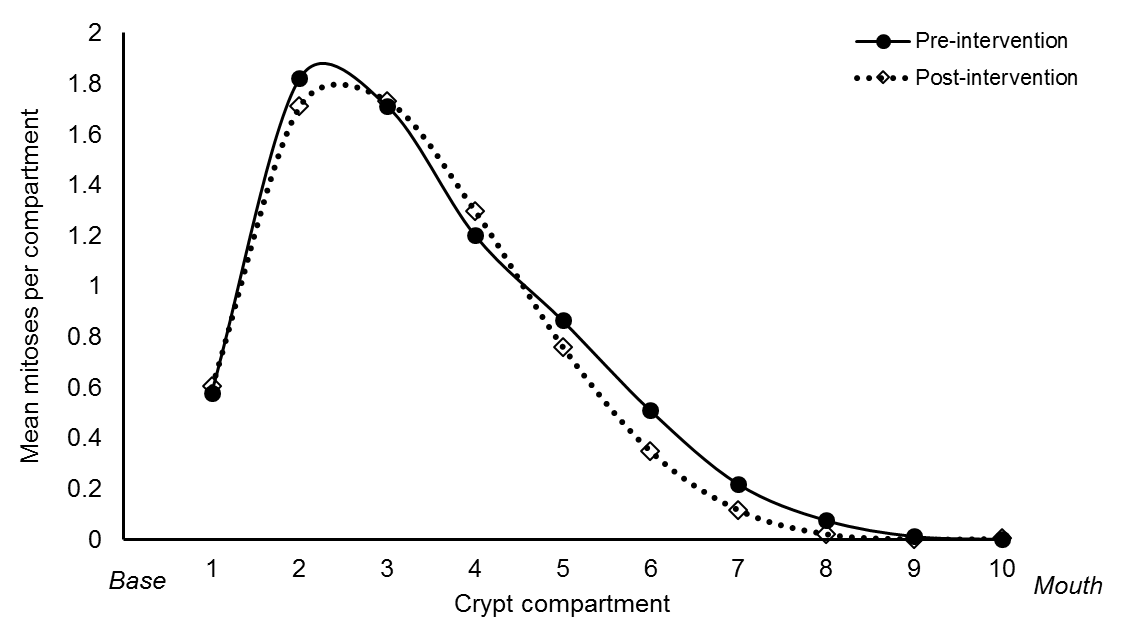 Supplementary Figure 2: Mean number of mitoses per crypt compartment pre- and post-intervention for all DISC Study participants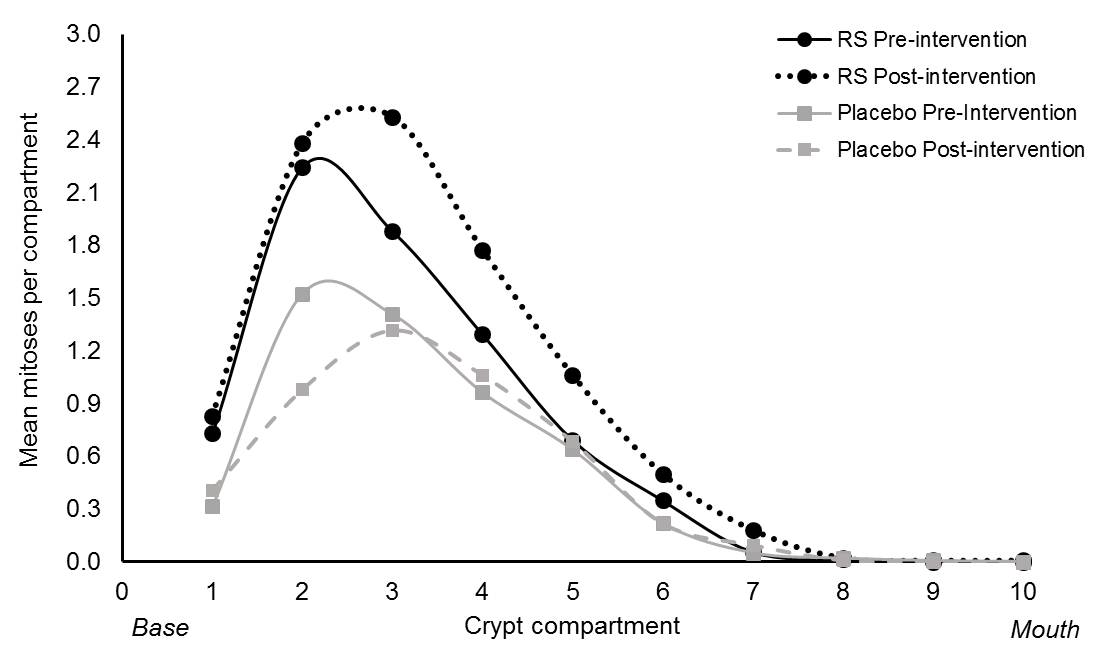 Supplementary Figure 3: Mean number of mitoses per crypt compartment pre- and post-intervention for all older (>50 years old) DISC Study participants given RS or placeboSupplementary Methods: Supplementary Table 1: Primer sequences for quantification of CCND1, c-MYC and SFRP1 by qPCRGeneForward primer sequence Reverse primer sequence 18S GGCTCATTAAATCAGTTATGGTTCCT GTATTAGCTCTAGAATTACCACAGTTATCC B2M AAAGATGAGTATGCCTGCCGT ACTTAACTATCTTGGGCTGTGACAA CCND1 TTGTACCTGTAGGACTCTCATTCG ACAGCACTGTGAGCTGGCT c-MYC AGATCCGGAGCGAATAGGG GTCCTTGCTCGGGTGTTGTA SFRP1 TGGTGTGGATCTATTGGCTG TCACTTTCTGGGCTTGACCT 